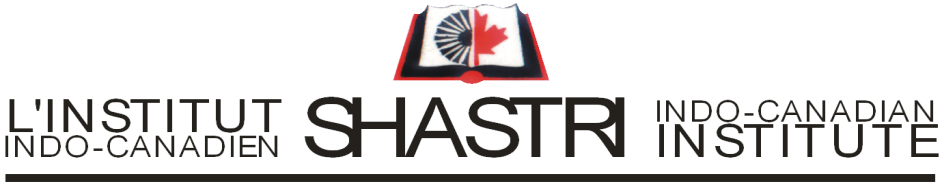 Employer’s Endorsement Form

To be submitted on official letterhead, dated, signed by the competent authority (Vice- Chancellor/ Registrar/ Principal /Director/Head of the Department) of the candidate and stamped.I (name of the superior of the candidate) hereby give permission to name of candidate date of birth position employed since month / yearto follow the research pertaining to his/her post-doctoral, doctoral Course/ Internship/ Project/ Module Course[name ​​course or fellowship/scholarship] from [start date]  to [end date] at [educational institution, place.] I declare thatI assure that he/she will be allowed to take leave for the  fellowship period; I am available to answer questions concerning the fellowship application of this candidate; I am willing to cooperate with SICI for evaluation purposes of the candidates application;The information provided in this letter and attachment is true and correct. A plan to implement the newly-acquired knowledge by the candidate is approved by me and attached to this form separately. Employer’s Comments: 				Employer's Signature:		Date: 							Name:Official Seal: 						Designation: